AWARD/CONTRACT2. CONT RACT (Proc.  Inst. Ident.)  NO.1. THIS CONT RACT IS A RATED ORDER UNDER DPAS (15 CFR 700)EFFECTIVE DAT ERATING	PAGE   OF  PAGES1	54REQUISIT ION/PURCHASE REQUEST /PROJECT  NO.HDEC08-16-C-0041	28 Apr 2016HQCNFV01490001ISSUED BY	CODE  HDEC08DEFENSE COMMISSARY AGENCY STORE SERVICES SUPPORT DIVISION 1300 E AVENUEFORT LEE VA 23801-1800ADMINISTERED BY  (If other than Item 5)	CODESee Item 5NAME AND ADDRESS OF CONT RACT OR	(No., street, city, county, state and zip code)NORTHERN NEW ENGLAND EMPLOYMENT SERVICES MAUREEN SMART75 WASHINGTON AVE PORTLAND ME 04101-2665DELIVERY[	]  FOB ORIGIN	[  X ]  OTHERDISCOUNT FOR PROMPT PAYMENT(See below)CODE1SB76FACILIT Y CODESUBMIT INVOICES	1	ITEM(4 copies unless otherwise specified)TO THE ADDRESS SHOWN IN:Block 12SHIP TO/MARK FORPORTSMOUTH NH COMMISSARY BUILDING 167 CODE 807 BEAUMONT STREETPNSY PORTSMOUTH NH 03804-5000CODE  HQCNFVPAYMENT WILL BE MADE BYDFAS-WIDE AREA WORK FLOWDFAS - CVDAAA/COP.O. BOX 369016 COLUMBUS OH 43236-9016CODE HQ0131AUT HORIT Y FOR USING OT HER THAN FULL AND OPEN COMPETITION:ACCOUNT ING AND APPROPRIAT ION DAT ASee Schedule[  X ] 10 U.S.C. 2304(c)(   515A. ITEM NO.)  [	] 41 U.S.C. 253(c)(	)15B. SUPPLIES/ SERVICES15C. QUANT ITY	15D. UNIT	15E. UNIT PRICE	15F. AMOUNTSEE SCHEDULE15G. TO TAL AMO UNT OF CO NTRACT	$363,908.60 EST16. TABLE  OF  CONT ENTS(X)SEC.	DESCRIPT IONPART I - THE SCHEDULEPAGE(S)(X)SEC.	DESCRIPT ION	PAGE(S)PART II - CO NTRACT CLAUSESX	A   SOLICIT AT ION/ CONT RACT FORM	1 - 2X	I	CONT RACT CLAUSES	41 - 53X	B    SUPPLIES OR SERVICES AND PRICES/ COSTSX	C    DESCRIPT ION/ SPECS./ WORK ST AT EMENT D    PACKAGING AND MARKINGX	E    INSPECTION AND ACCEPT ANCEX	F     DELIVERIES OR PERFORMANCEX	G    CONT RACT ADMINIST RATION DAT AX	H    SPECIAL CONT RACT REQUIREMENT S3 - 232425 - 262728 - 3132 - 40PART III – LIST OF DO CUMENTS, EXHIBITS AND O THER ATTACH.X	J    LIST OF AT TACHMENT S	54PART IV - REPRESENTATIO NS AND INSTRUCTIO NSREPRESENTATIONS,  CERTIFICATIONS AND OT HER ST AT EMENTS OF OFFERORSINSTRS., CONDS., AND NOT ICES TO OFFERORS M    EVALUAT ION FACTORS FOR AWARDCONTRACTING OFFICER WILL COMP LETE ITEM 17 (SEALED-BID OR NEGOTIATED P ROCUREMENT) OR 18 (SEALED-BID P ROCUREMENT) AS APP LICABLE[ X ] CONTRACTOR'S NEGOTIATED AGREEMENTContractor is requir ed to sign this[    ] SEALED-BID AWARD   (Contractor is not required to sign this docum ent.)docum ent and return1	copies to issuing office.)Contractor agrees to furnish and deliver allYour bid on Solicitation Number     	items or perform all the services set forth or otherwise identified above and on any continuationsheets for the consideration stated herein. The rights and obligations of the parties to this contract shall be subject to and governed by the following documents: (a) this award/contract,(b) the solicitation, if any, and (c) such provisions, representations, certifications, and specifications, as are attached or incorporated by reference herein.(Attachm ents are liste d herein.)19A. NAME AND TITLE OF SIGNER    ( Type or print)including the additions or changes made by you which additions or changes are set forth in full above, is hereby accepted as to the terms listed above and on any continuation sheets. This award consummates the contract which consists of the  following documents: (a) the Government's solicitation and your bid, and (b) this award/contract. No further contractual document is necessary. (Block 18 should be checked only when awarding a sealed-bid contract.)20A. NAME OF CONT RACTING OFFICERGINNA L THOMAS / CONTRACTING OFFICERTEL: (804) 734-8000 ext 48546	EMAIL: ginna.thomas@deca.mil19B. NAME OF CONT RACT OR	19C. DATE SIGNED  20B. UNIT ED ST AT ES OF AMERICA20C. DATE SIGNEDBY  	(Signature of person authorized to sign)BY  	(Signature of Contracting Officer)28-Apr-2016AUTHORIZED FOR LOCAL REPRODUCTION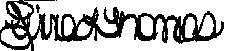 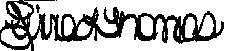 Previous edition is NOT usableSTANDARD FORM 26 (REV. 5/2011)Prescribed by GSA – FAR (48 CFR) 53.214(a)Section A - Solicitation/Contract FormIMPORTANT INFORMATION FREEDOM OF INFORMATION ACT (FOIA)Upon award of this contract, the Agency intends to make public the total contract award amount, as well as any awarded individual contract line item pricing (CLIN or Sub-CLIN), within the Agency’s electronic reading room located at www.commissaries.com and on the Government Point of Entry (GPE) www.fbo.gov .Unexercised Option year prices will not be published.This action is taken to ensure contract award information is available to the general public pursuant to the President’s January 21, 2009 memorandum regarding the Freedom of Information Act.Be advised that the contract(s) resulting from this solicitation will be posted at two distinct points during the procurement cycle:RECENT CONTRACT AWARDS: The first posting will take place immediately after the contracts are awarded and will contain only the base year pricing.HISTORICAL PRICING: The second posting will take place when it is time for re-solicitation of an existing contract and will contain all CLIN and Sub-CLIN prices for the base period and all exercised options from the contract(s) under re-solicitation.Section B - Supplies or Services and PricesSERVICES, NONPERSONAL FFPProvide all the necessary supervision, personnel, supplies, and equipment to perform shelf stocking, receiving/storage/holding area (RSHA), and custodial operations for the Portsmouth NSY Commissary located in Portsmouth, New Hampshire, in accordance with the Performance Work Statement (PWS) as set forth at Attachment 1 and all terms and conditions contained herein:BASE YEAR: May 1, 2016 through April 30, 2017 FOB: DestinationPURCHASE REQUEST NUMBER: HQCNFV01490001NET AMT	$0.00PSC CD: S299Shelf Stocking Operations FFPPerform Shelf Stocking Operations in accordance with Attachment 1, PWS.   (The QUANTITY shown is an ESTIMATED QUANTITY)FOB: DestinationPURCHASE REQUEST NUMBER: HQCNFV01490001NET AMT	$91,617.84 (EST.)ACRN AACIN: 000000000000000000000000000000$91,617.84PSC CD: S299Inventory Preparation FFPPerform Inventory Preparation Services in accordance with Attachment 1, PWS. (The QUANTITY shown is an ESTIMATED QUANTITY)FOB: DestinationPURCHASE REQUEST NUMBER: HQCNFV01490001NET AMT	$2,101.00 (EST.)ACRN AACIN: 000000000000000000000000000000$2,101.00PSC CD: S299Receiving/Storage/Holding Area Operation FFPPerform Receiving/Storage/Holding Area Operation in accordance with Attachment 1, PWS.FOB: DestinationPURCHASE REQUEST NUMBER: HQCNFV01490001NET AMT	$56,196.00ACRN AACIN: 000000000000000000000000000000$56,196.00PSC CD: S299MHE Support for Inventories FFPPerform MHE support for inventories in accordance with Attachment 1, PWS. (The QUANTITY shown is an ESTIMATED QUANTITY)FOB: DestinationPURCHASE REQUEST NUMBER: HQCNFV01490001NET AMT	$375.04 (EST.)ACRN AACIN: 000000000000000000000000000000$375.04PSC CD: S299Custodial Operations FFPPerform Custodial Operations (Exclusive of Meat Processing, Preparation, and Wrapping Area, RSHA, and Outside Areas) in accordance with Attachment 1, PWS.FOB: DestinationPURCHASE REQUEST NUMBER: HQCNFV01490001NET AMT	$158,077.92ACRN AACIN: 000000000000000000000000000000$158,077.92PSC CD: S299Custodial Operations - Meat Room FFPPerform Meat, Processing, Preparation, and Wrapping Area Custodial Operations in accordance with Attachment 1, PWS.FOB: DestinationPURCHASE REQUEST NUMBER: HQCNFV01490001NET AMT	$42,723.72ACRN AACIN: 000000000000000000000000000000$42,723.72PSC CD: S299Custodial Operations-RSHA&Outside Areas FFPPerform RSHA and Outside Area Custodial Operations in accordance with Attachment 1, PWS.FOB: DestinationPURCHASE REQUEST NUMBER: HQCNFV01490001NET AMT	$12,817.08ACRN AACIN: 000000000000000000000000000000$12,817.08ITEM NOSUPPLIES/SERVICESQUANTITYUNITUNIT PRICEAMOUNT0001$0.00ITEM NOSUPPLIES/SERVICES	QUANTITYUNITUNIT PRICEAMOUNT0001AA71,520Case$1.28101$91,617.84 ESTITEM NOSUPPLIES/SERVICESQUANTITYUNITUNIT PRICEAMOUNT0001AB100Hours$21.01$2,101.00 ESTITEM NOSUPPLIES/SERVICESQUANTITYUNITUNIT PRICEAMOUNT0001AC12Months$4,683.00$56,196.00ITEM NOSUPPLIES/SERVICESQUANTITYUNITUNIT PRICEAMOUNT0001AD16Hours$23.44$375.04 ESTITEM NOSUPPLIES/SERVICESQUANTITYUNITUNIT PRICEAMOUNT0001AE12Months$13,173.16$158,077.92ITEM NOSUPPLIES/SERVICESQUANTITYUNITUNIT PRICEAMOUNT0001AF12Months$3,560.31$42,723.72ITEM NOSUPPLIES/SERVICESQUANTITYUNITUNIT PRICEAMOUNT0001AG12Months$1,068.09$12,817.08